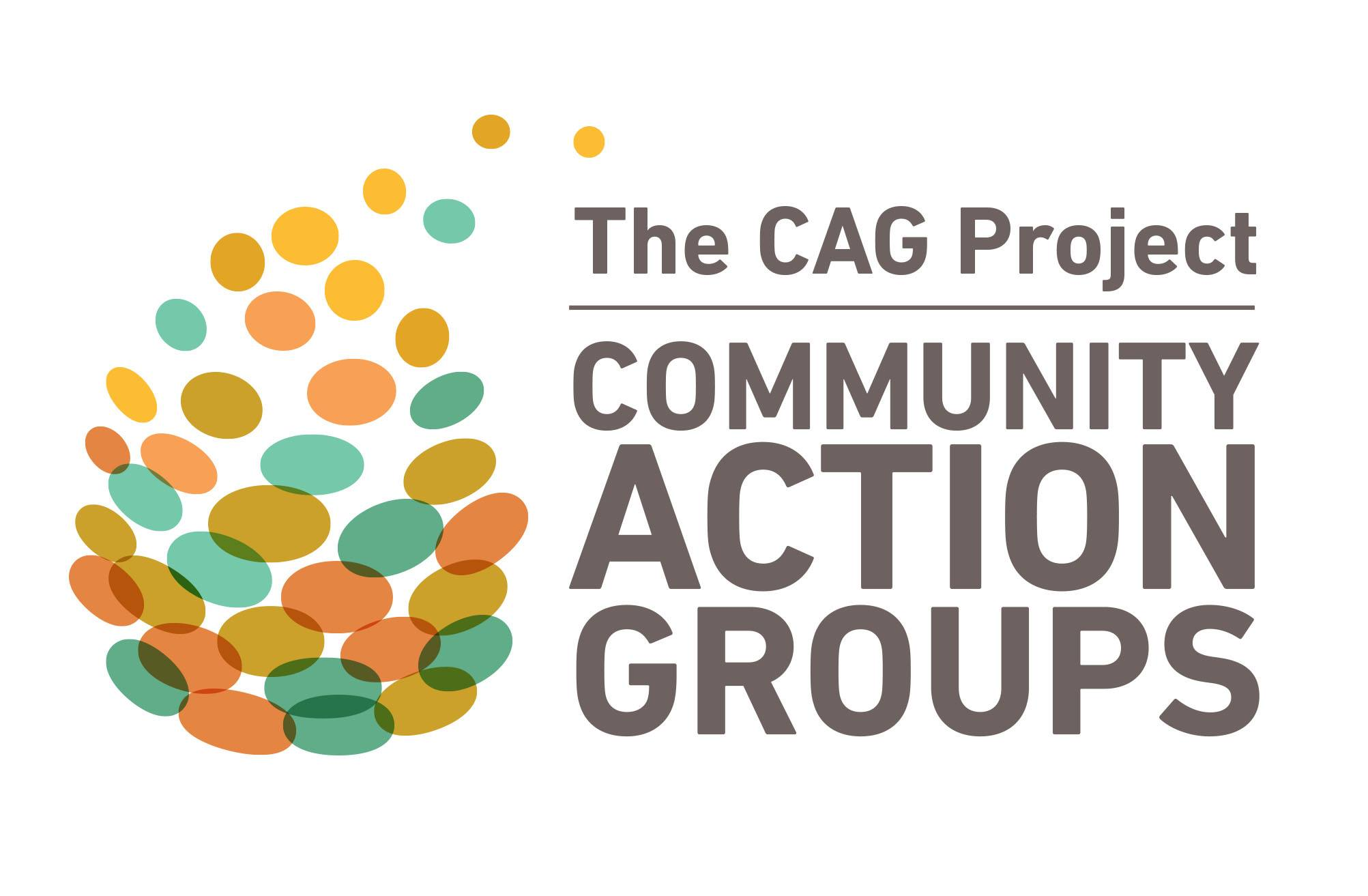 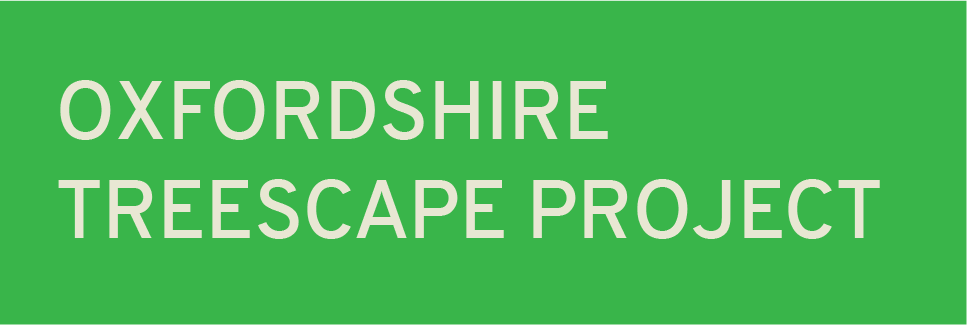 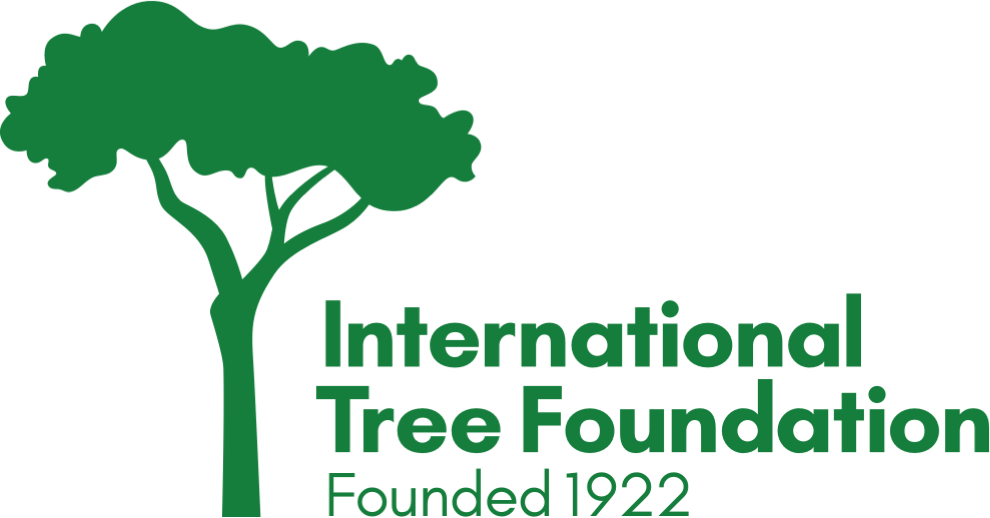 Free Garden Tree Giveaway 2023 This giveaway is funded by the International Tree Foundation with local financial help from the Winslow Rotary Club and Winslow & Villages Community Board. It is being organised by the Oxfordshire TreeScape Project, and locally by Greener Winslow. Many thanks to those organisations.A variety of saplings are being given away.  In order to help you choose an appropriate tree or shrub a garden tree guide is available on the International Tree Foundation website (via google or the QR code on the posters). It offers practical considerations and planting guidelines as well as a seasonal photo guide to native species suitable for small, medium and large gardens. What will the trees be like?    They will be in the form of ‘bare-root whips’ between 60-90 cm high and should be planted as soon as possible after receiving them. How can I order my tree?    From the 18th September using the QR code on advertising or The International Tree Foundation website. Orders are on a first come first served basis.How many trees can I order?    Trees in the Garden Giveaway are limited to two per household. How can I protect my tree?   Each tree comes with a support cane and if you need it, a spiral guard to protect it from rabbit damage. How do I plant my tree?   The Garden Tree Guide contains information and links to videos showing you how to plant and look after your tree.How will I receive my tree?   In November, you will receive an email detailing where you can collect your trees. 